Millerton NewsFebruary 2020Principal:  Tom McCabeSKATINGSkating will be on February 14 for Grades 4-8 and February 28 for Kindergarten-Grade 3 at the Miramichi Civic Center.  The bus will depart the school at 8:45 am.  Students are reminded to dress appropriately.  Helmets are Mandatory.  Reminder, that when students take off their skates they are to return to the bench area with their teacher.  Thank you to everyone who comes and ties skates and joins in on this fun activity.JUST A FRIENDLY REMINDER THAT PARENTS ARE NOT ALLOWED ON THE ICE WITH THEIR SHOES ON.BOYS AND GIRLS CLUB AND ATLANTIC SUPERSTOREA big thank you to the Boys and Girls Club and Atlantic Superstore for healthy snacks that was served to all of us on January 23, 2020.BEAR’S DENThe Bear's Den will be open on Friday February 7, 14, 21 and 28 from 7-10 pm. Cost is $2.00.  Millerton students may sign in a student from another Middle School if they wish but are responsible for their behavior while visiting. If for any reason there is not school on a Friday (ie. storm day, teacher meetings, etc.) the Bear's Den will not run that week. S.P.C.A. FUNDRAISERFEBRUARY 3 - 14Grade 2/3 will be collecting used blankets and towels as well as money donations for our local S.P.C.A.  This time of year the need is very high as animals are vulnerable in the cold temperatures.  Thank you for your support of this project.STAFF APPRECIATION WEEKStaff Appreciation week is being held the week of Feb 10-14. A Big Thank You goes out to all staff on behalf of the students and parents. 100th DAY OF SCHOOLIt is the 100th day of School on February 13 as long as there are no more snow days! The students in K-2 will be doing various activities with counting to 100.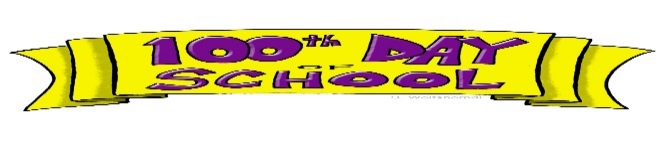 BOOK FAIROur Scholastic Book Fair will begin on Monday, March 23.  We are looking for lots of volunteers for this great event.  GRADE 8 FIREPLACE DRAWOur lucky winner of the fireplace was Tammy Dawson.  Thanks to everyone who bought and sold tickets.IMPORTANT DATESNO SCHOOL – February 17 – Family DayNO SCHOOL - March 2 – March 6 – March Break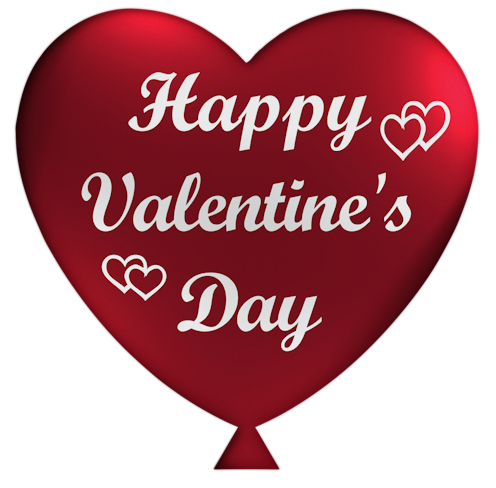 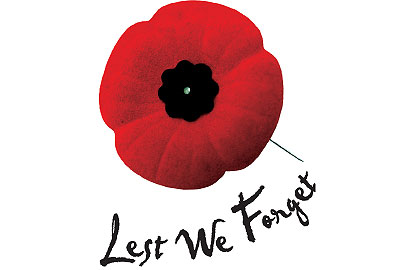 